Photo Compilation for engAGED Community Awareness ToolkitengAGED compiled free photos for organizations to use on social media and in newsletters to depict social engagement. ImageLink to DownloadAlt TextAdditional Information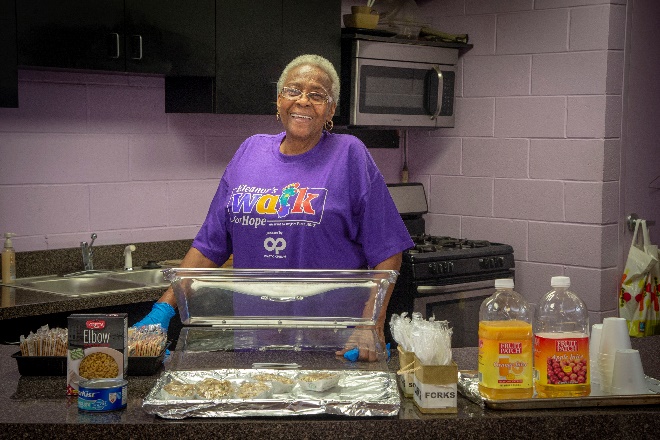 Download the image Older woman smiling and distributing meal samples to participants at a local agency.  U.S. Department of Agriculture Photo by Preston Keres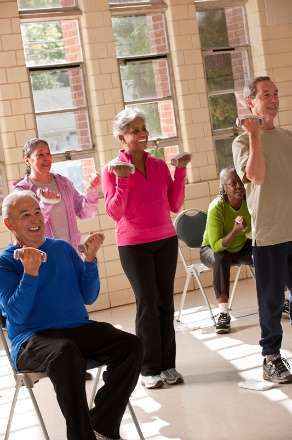 Download the image A group of older adults lifting hand weights in an exercise class. Digital images are free for non-commercial, non-profit use. They are provided by the USDA's Food and Nutrition Service (FNS), Supplemental Nutrition Assistance Program.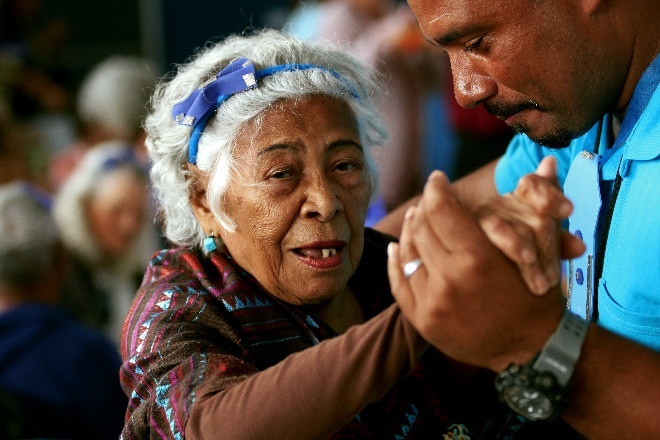 Download the image Older woman dancing with a man. Photo by Vladimir Soares on Unsplash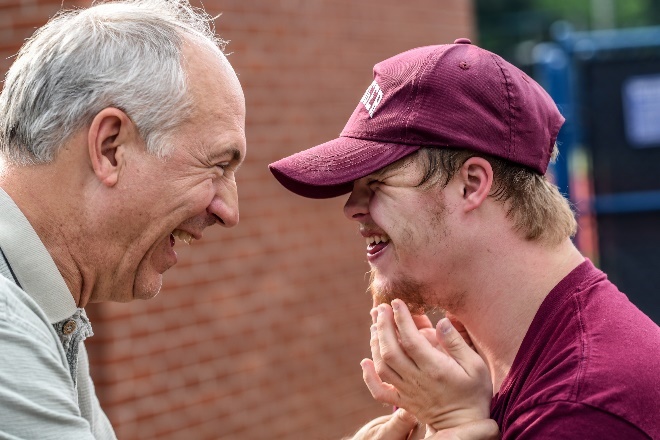 Download the image Older man and younger man laughing together.Photo by Nathan Anderson on Unsplash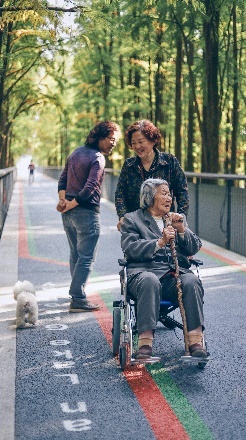 Download the image Older woman in a wheelchair with two other people and a dog on an outdoor walking path.Photo by Raychan on Unsplash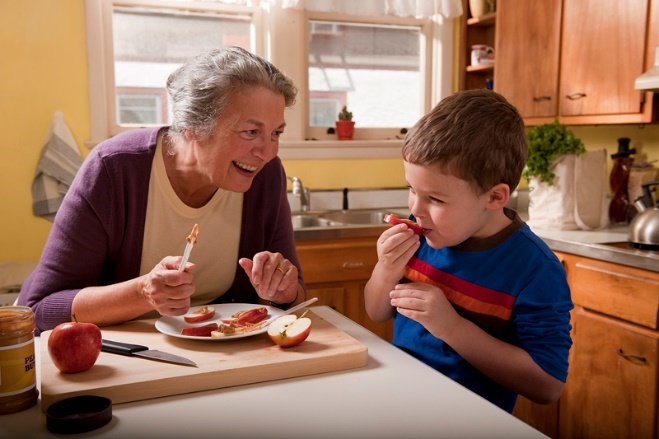 Download the image An older woman and a young boy prepare a healthy snack. Digital images are free for non-commercial, non-profit use. They are provided by the USDA's Food and Nutrition Service (FNS), Supplemental Nutrition Assistance Program.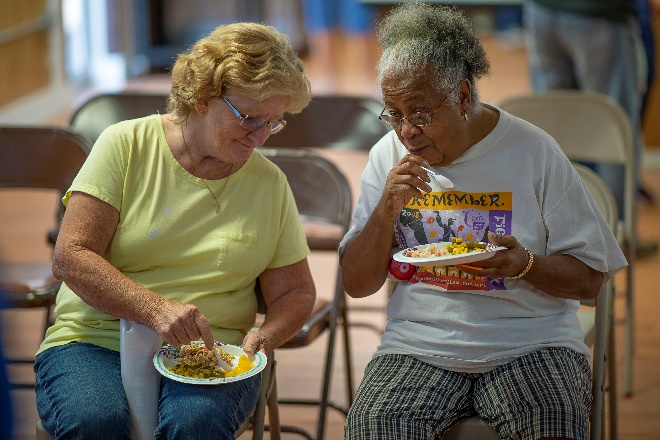 Download the image Two older women eating a meal together. U.S. Department of Agriculture Photo by Preston Keres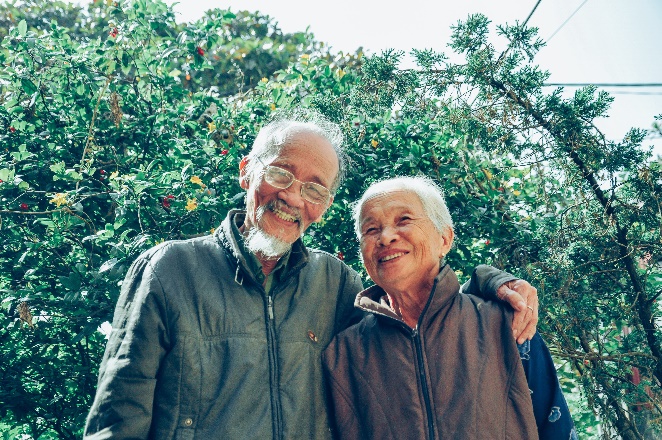 Download the image An older man and woman smiling in nature. Photo by Tristan Le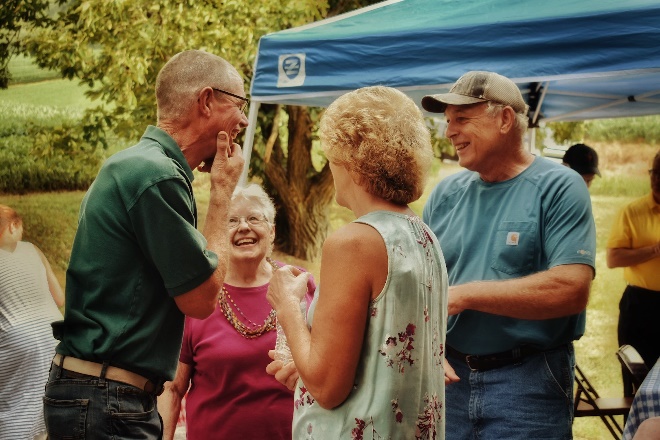 Download the image A group of older adults at an outdoor gathering. Photo by Leah Hetteberg on Unsplash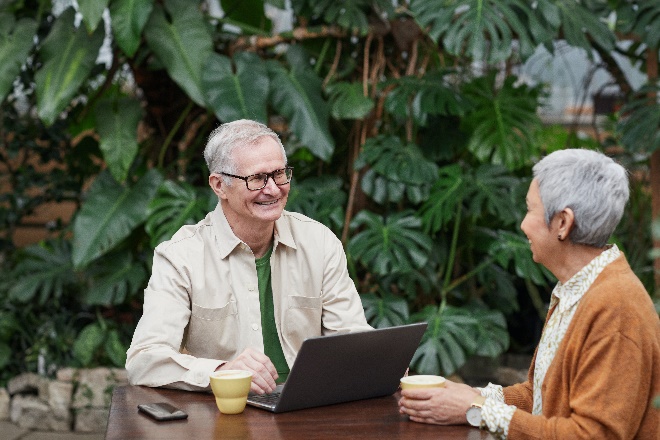 Download the imageAn older couple smiling while looking at each other and drinking coffee/tea in front of a laptop. Photo by Marcus Aurelius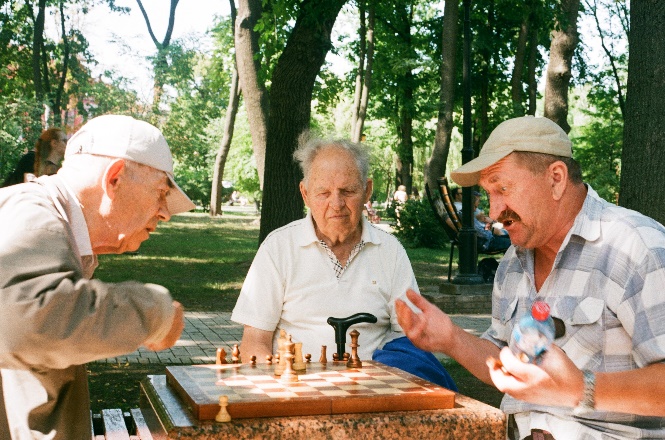 Download the imageThree older men playing chess outdoors. Photo by Юлія Вівчарик on Unsplash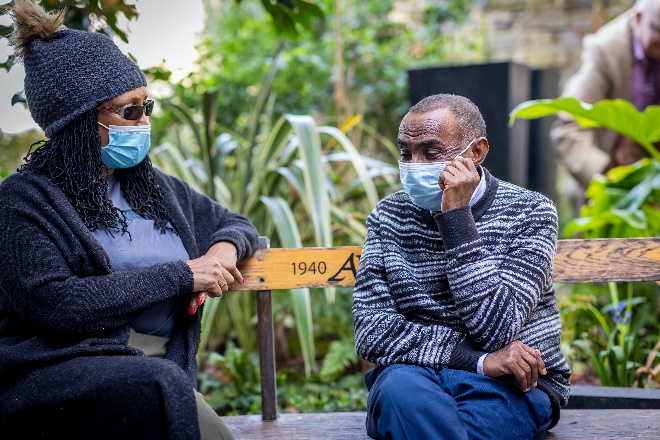 Download the imageA man and woman talking on a bench with masks on. Photo by Centre for Ageing Better on Unsplash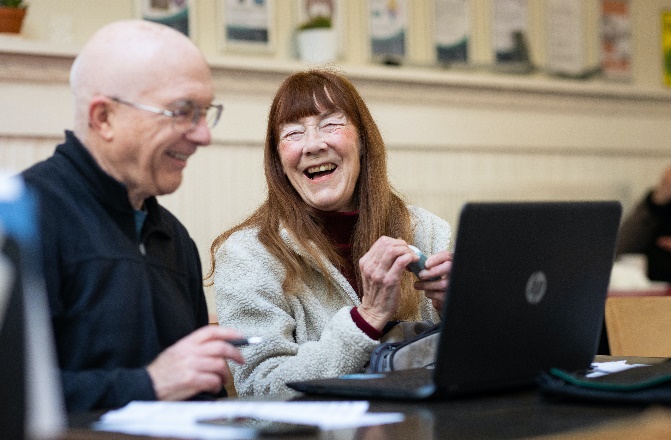 Download the imageA man and woman sitting at a table with a laptop. Photo by Centre for Ageing Better on Unsplash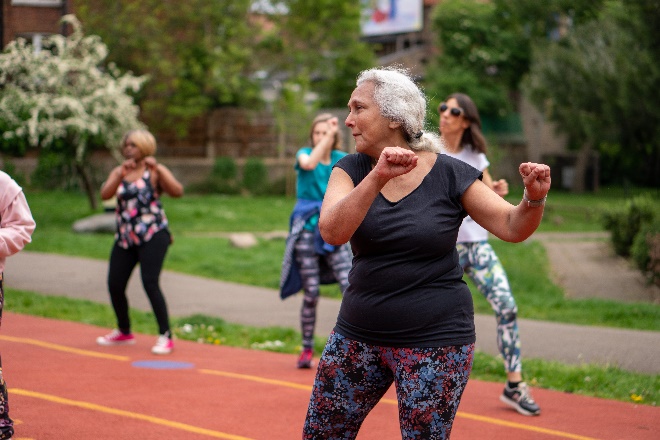 Download the imageA group of women exercising outdoors on a track. Photo by Centre for Ageing Better on Unsplash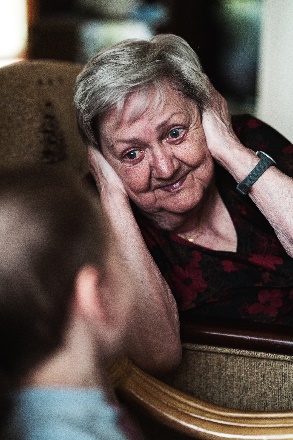 Download the imageAn older woman covering her ears with a young child. Photo by William Krause on Unsplash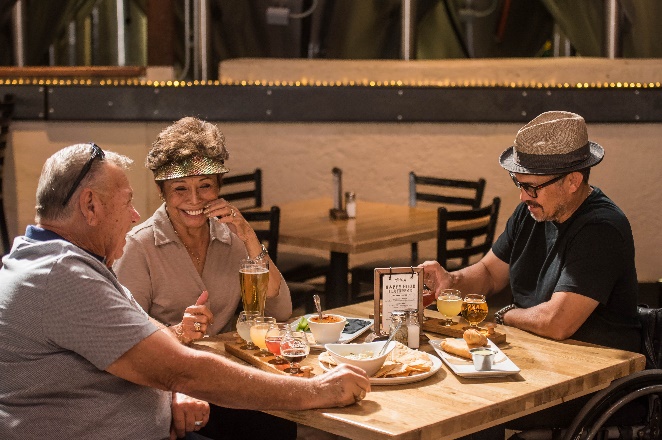 Download the imageThree adults having a meal at a restaurant.  Photo by ELEVATE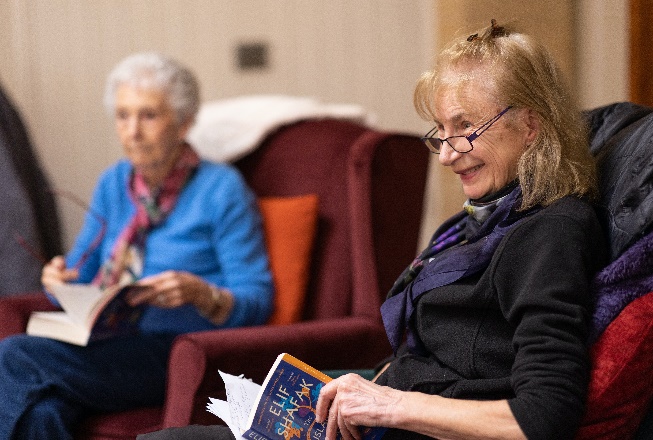 Download the imageTwo older women sitting in chairs reading books. Photo by Centre for Ageing Better on Unsplash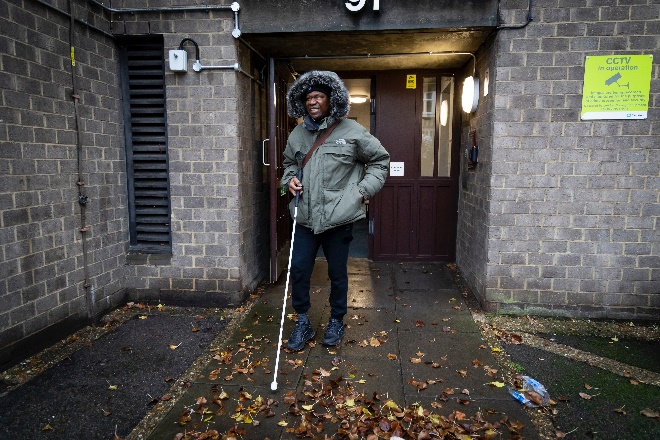 Download the imageBlind man with cane walking outside.Photo by Centre for Ageing Better on Unsplash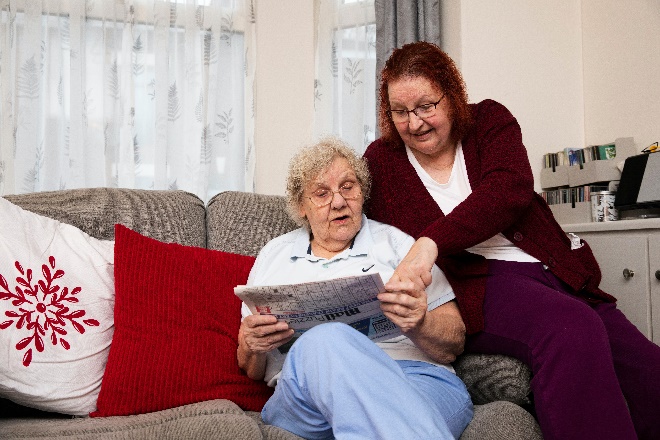 Download the imageTwo women on a couch reading a newspaper. Photo by Centre for Ageing Better on Unsplash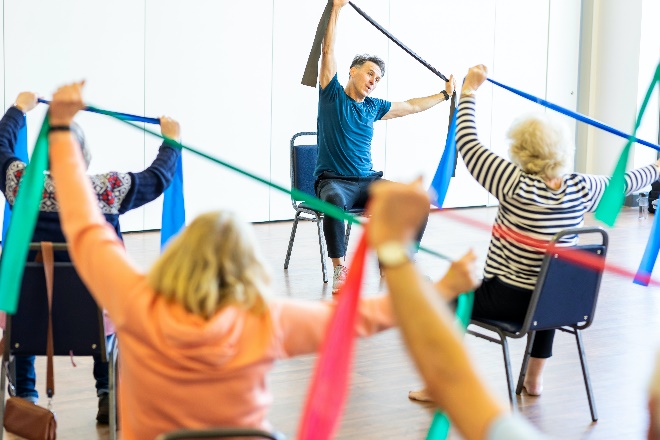 Download the imageA group of older adults exercising in chairs using resistance bands. Photo by Centre for Ageing Better on Unsplash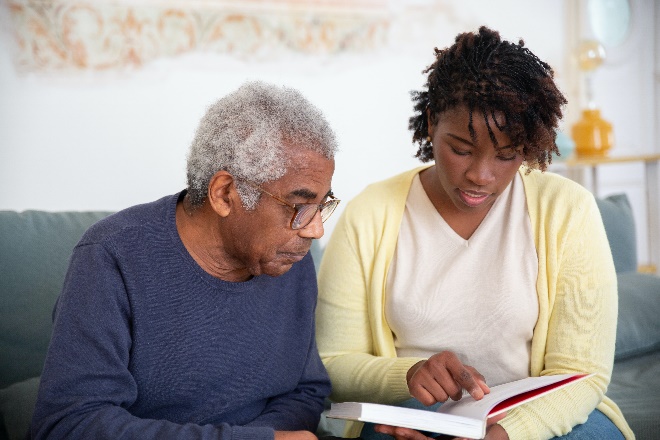 Download the imageYoung woman reading a book with an older man. Photo by Kampus Production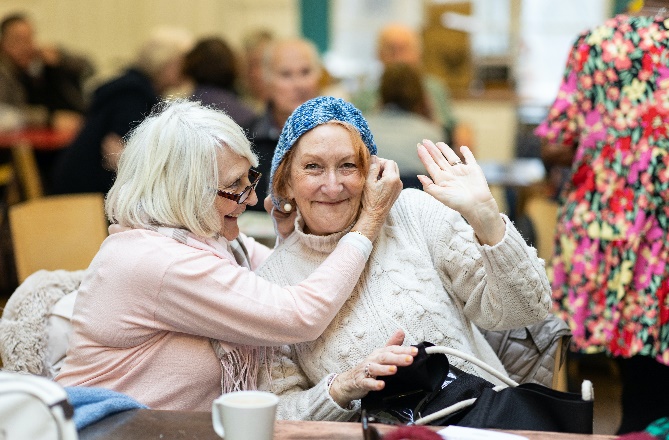 Download the imageTwo older women sitting at a table together.Photo by Centre for Ageing Better on Unsplash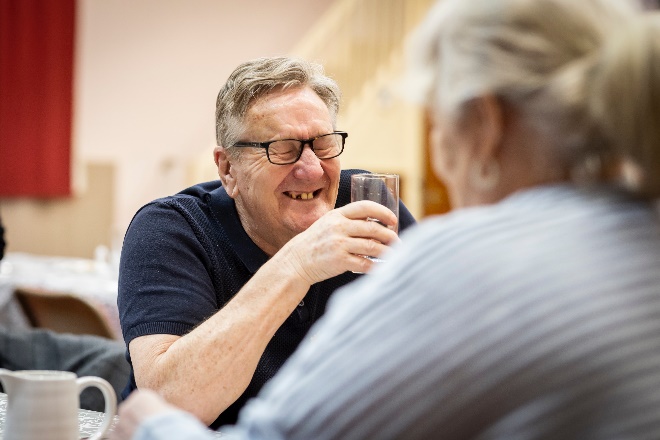 Download the imageOlder man laughing.Photo by Centre for Ageing Better on Unsplash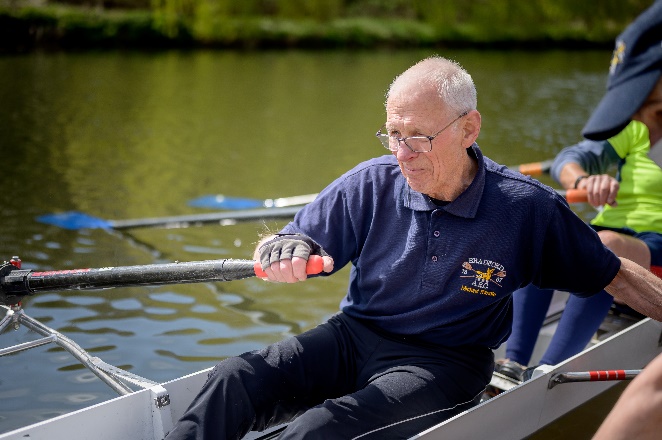 Download the imageOlder man in a canoe. Photo by Centre for Ageing Better on Unsplash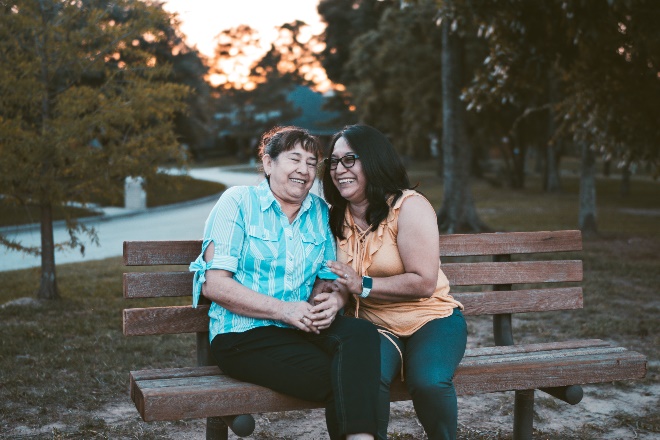 Download the imageTwo women laughing together on a bench. Photo by Dario Valenzuela on Unsplash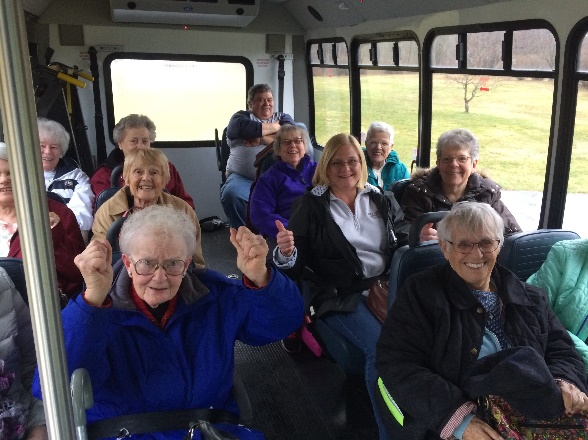 To download the image, visit the NADTC Photo Gallery and create a free account. This photo is located under “Older Adults.”  Smiling older adults on a bus. NADTC Photo Gallery Credit: Town of Suffield - Senior Center & Mini Bus Transportation Suffield, CT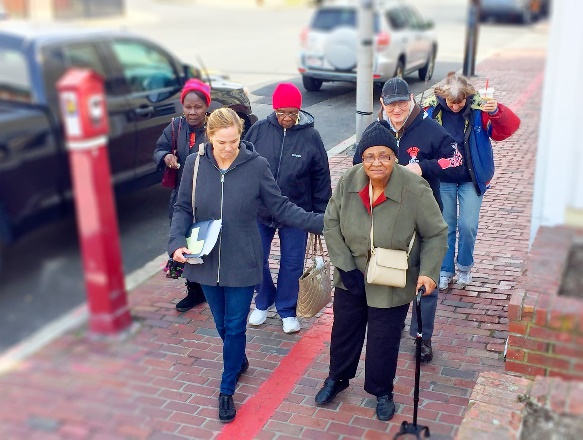 To download the image, visit the NADTC Photo Gallery and create a free account. This photo is located under “Older Adults.”  Travel trainer providing group training to older adults.NADTC Photo Gallery Credit: Greater Lynn Senior Services Lynn, MA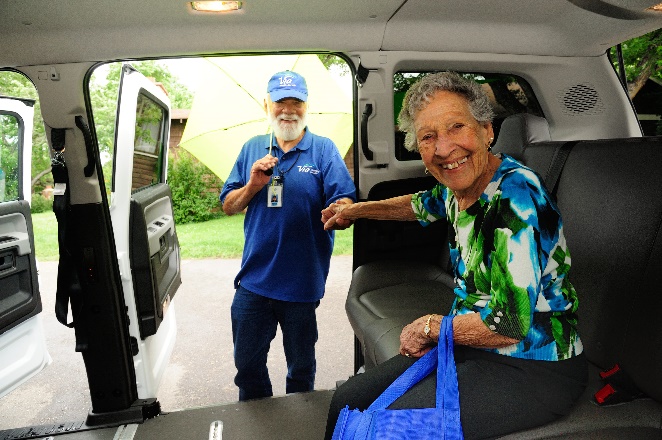 To download the image, visit the NADTC Photo Gallery and create a free account. This photo is located under “Volunteer Transportation / Shared Rides.” Volunteer driver assisting woman out of vehicle.NADTC Photo Gallery Credit: Via Mobility Services, Boulder, CO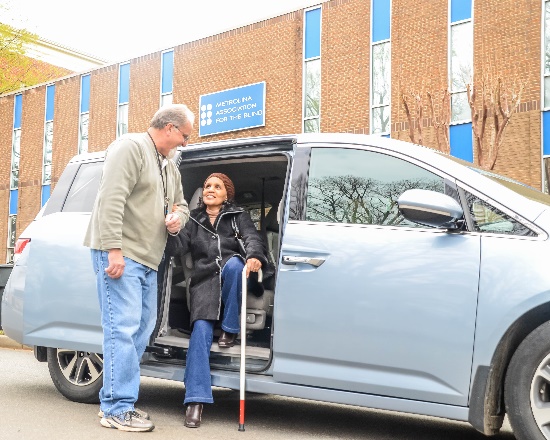 To download the image, visit the NADTC Photo Gallery and create a free account. This photo is located under “Volunteer Transportation / Shared Rides.”Man assisting woman with cane exiting vehicle.NADTC Photo Gallery Credit: Metrolina Association for the Blind, Charlotte, NC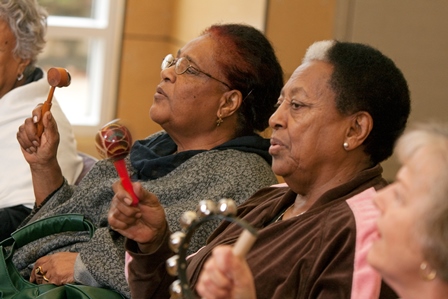 Link to download Older women in a music class.Photo by Eldercare Locator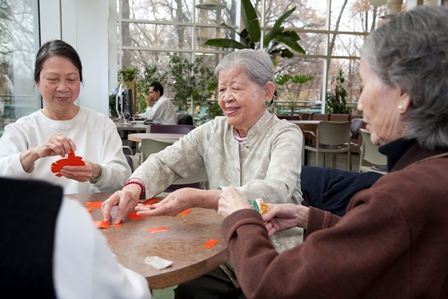 Link to download Older women playing a card game.Photo by Eldercare Locator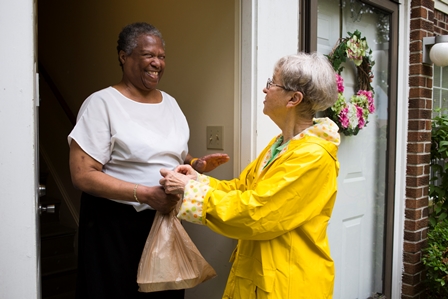 Link to downloadOlder adult volunteer delivering a meal. Photo by Eldercare Locator 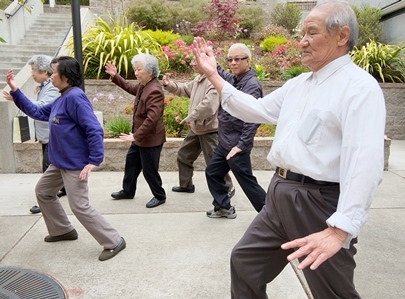 Link to download Older adults participating in a Tai Chi class outdoors. Photo by Eldercare Locator 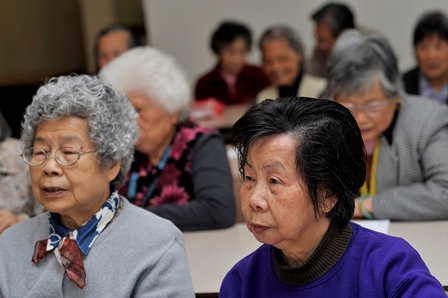 Link to download Older adults in a group education class. Photo by Eldercare Locator 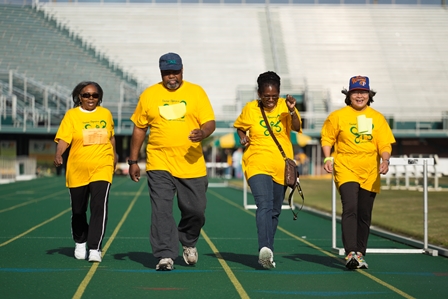 Link to downloadOlder adults walking on an outdoor trackPhoto by Eldercare Locator 